 Tél: 05 53 67 93 32  / 06 79 71 95 70  ph.dhalluin@orange.fr   paroissesaintemarieenagenais47.over-blog.comParoisse	Presbytère « Mérens » – 47480 PONT du CASSE du 31 au 15 novembre 2015Paroisse	Presbytère « Mérens » – 47480 PONT du CASSE du 31 au 15 novembre 2015Samedi 31 novembre  St QuentinSamedi 31 novembre  St QuentinSamedi 31 novembre  St Quentin11h00 : AGEN St Hilaire, PAX CHRISTI15h00 : MONBRAN, messe Toussaint + Bénédiction au cimetière.16h15 : PAULHIAC, Bénédiction au cimetière.16h45: ST JULIEN de TERREFOSSE, Bénédiction au cimetière.17h45: St MARTIN F., Bénédict° cimetière 18h00, messe Toussaint (int° Daniel Andral) 11h00 : AGEN St Hilaire, PAX CHRISTI15h00 : MONBRAN, messe Toussaint + Bénédiction au cimetière.16h15 : PAULHIAC, Bénédiction au cimetière.16h45: ST JULIEN de TERREFOSSE, Bénédiction au cimetière.17h45: St MARTIN F., Bénédict° cimetière 18h00, messe Toussaint (int° Daniel Andral) Dimanche 1er novembreTOUSSAINTDimanche 1er novembreTOUSSAINTDimanche 1er novembreTOUSSAINT9h00 : PONT du CASSE, messe Toussaint + Bénédiction cimetière (Odette MONVIELA, Gérard Geyssely, Abbé Yvan Pandelé, Fle Vitalis/Gonin, Alban Solda, Léonce Welsch, Fd Welsch, Georgette Meyer, Aussignac11h00 : ARTIGUES, messe Toussaint + Bénédiction au cimetière. (Agnès d’Halluin, Jean Lou Labadie, Pierre Gautardie, Fl Bougeois, Fle Pasquali14h30… Bénédiction aux cimetières de Ste Foy, Serres, 15h30:St Arnaud, messe Toussaint + cimetières (Int° Jacques Passarieu)9h00 : PONT du CASSE, messe Toussaint + Bénédiction cimetière (Odette MONVIELA, Gérard Geyssely, Abbé Yvan Pandelé, Fle Vitalis/Gonin, Alban Solda, Léonce Welsch, Fd Welsch, Georgette Meyer, Aussignac11h00 : ARTIGUES, messe Toussaint + Bénédiction au cimetière. (Agnès d’Halluin, Jean Lou Labadie, Pierre Gautardie, Fl Bougeois, Fle Pasquali14h30… Bénédiction aux cimetières de Ste Foy, Serres, 15h30:St Arnaud, messe Toussaint + cimetières (Int° Jacques Passarieu)Lundi 2 novembreLundi 2 novembreLundi 2 novembre14h30 : PONT du CASSE, Obsèques d’Odette MONVIELA18h30 : PONT du CASSE, Messe des défunts de l’année (Int °Louis et Paulette Falgari, Fle Bourgeois). 14h30 : PONT du CASSE, Obsèques d’Odette MONVIELA18h30 : PONT du CASSE, Messe des défunts de l’année (Int °Louis et Paulette Falgari, Fle Bourgeois). Mardi 3 novembre St HubertMardi 3 novembre St HubertMardi 3 novembre St Hubert10h30 : MARPA  PONT du CASSE,  messe (Int°  Gilberte Maubas, Fle Raymond)13h30-18h00: Aumônerie Centre Hospitalier Agen St ESPRIT (Int° )17h30 : PONT du CASSE, Prière du chapelet 10h30 : MARPA  PONT du CASSE,  messe (Int°  Gilberte Maubas, Fle Raymond)13h30-18h00: Aumônerie Centre Hospitalier Agen St ESPRIT (Int° )17h30 : PONT du CASSE, Prière du chapelet Mercredi 4 novembreSt CharlesMercredi 4 novembreSt CharlesMercredi 4 novembreSt Charles9h30 : Catéchistes14h-18h00: Aumônerie C H A MONBRAN, 16h00 Messe Toussaint 9h30 : Catéchistes14h-18h00: Aumônerie C H A MONBRAN, 16h00 Messe Toussaint Jeudi 5 novembre Ste SylvieJeudi 5 novembre Ste SylvieJeudi 5 novembre Ste Sylvie14h-18h : Aumônerie C H A POMPEYRIE, 15h00 messe Toussaint20h00 : PONT du CASSE, rencontre des « chantres ».14h-18h : Aumônerie C H A POMPEYRIE, 15h00 messe Toussaint20h00 : PONT du CASSE, rencontre des « chantres ».Vendredi 6 novembreSte BertilleVendredi 6 novembreSte BertilleVendredi 6 novembreSte Bertille9h00 : PONT du CASSE, adoration du St Sacrement -confessions.14h-18h00: C H D LA CANDÉLIE, 16h30 messe Toussaint. 9h00 : PONT du CASSE, adoration du St Sacrement -confessions.14h-18h00: C H D LA CANDÉLIE, 16h30 messe Toussaint. Samedi 7 novembreSte Carine Samedi 7 novembreSte Carine Samedi 7 novembreSte Carine 15h30- 17h30: PONT du CASSE, En Famille avec Dieu17 h 45: LA CROIX BLANCHE Bénédict° Cimetière,18h00: messe 15h30- 17h30: PONT du CASSE, En Famille avec Dieu17 h 45: LA CROIX BLANCHE Bénédict° Cimetière,18h00: messe Dimanche 8 novembre32° Dimanche TODimanche 8 novembre32° Dimanche TODimanche 8 novembre32° Dimanche TO9h30 : PONT du CASSE, messe (Int Fle Zambon    )11h00: St MARTIN F. (Fête Patronale), messe (Int. Fle Bouillot Solange, Fle Henri Goudin, Pierre Delsuc)9h30 : PONT du CASSE, messe (Int Fle Zambon    )11h00: St MARTIN F. (Fête Patronale), messe (Int. Fle Bouillot Solange, Fle Henri Goudin, Pierre Delsuc)Lundi9novembre ThéodoreLundi9novembre ThéodoreLundi9novembre Théodore9h30 : NÉRAC, Fraternité Sacerdotale Jesus Caritas9h30 : NÉRAC, Fraternité Sacerdotale Jesus CaritasMardi 10 novembre  St LéonMardi 10 novembre  St LéonMardi 10 novembre  St Léon9h00 : PONT du CASSE, EAP. 14h-18h00: Aumônerie Centre Hospitalier Agen. 15h00 messe Pompeyrie 17h30 : PONT du CASSE, Prière du chapelet 9h00 : PONT du CASSE, EAP. 14h-18h00: Aumônerie Centre Hospitalier Agen. 15h00 messe Pompeyrie 17h30 : PONT du CASSE, Prière du chapelet Mercredi 11 novembreArmistice 1918Mercredi 11 novembreArmistice 1918Mercredi 11 novembreArmistice 19189h00 : ST MARTIN de FOULAYRONNES, messe (Int° A.C.)10h30 : PONT du CASSE, messe (Int A.C.). 9h00 : ST MARTIN de FOULAYRONNES, messe (Int° A.C.)10h30 : PONT du CASSE, messe (Int A.C.). Jeudi12 NovembreChristianJeudi12 NovembreChristianJeudi12 NovembreChristian9h30-18h00 : Aumônerie C H / Pastorale de la Santé.9h30-18h00 : Aumônerie C H / Pastorale de la Santé.Vendredi 13 novembre St BriceVendredi 13 novembre St BriceVendredi 13 novembre St Brice9h00 : PONT du CASSE, adoration du St Sacrement -confessions.14h-18h00: C H Départemental CANDÉLIE, 16h30 messe.9h00 : PONT du CASSE, adoration du St Sacrement -confessions.14h-18h00: C H Départemental CANDÉLIE, 16h30 messe.Samedi 14 novembre  Samedi 14 novembre  Samedi 14 novembre  18 h 00: MONBRAN, messe (Int°  ) 18 h 00: MONBRAN, messe (Int°  ) Dimanche 15 novembre33°Dim/ Secours CathDimanche 15 novembre33°Dim/ Secours CathDimanche 15 novembre33°Dim/ Secours Cath9h30 : SERRES (Fête Patronale), messe (Int    ).11h00 : ARTIGUES, messe  (Int Pascal, Stéphane et Marie Claire Carré)9h30 : SERRES (Fête Patronale), messe (Int    ).11h00 : ARTIGUES, messe  (Int Pascal, Stéphane et Marie Claire Carré)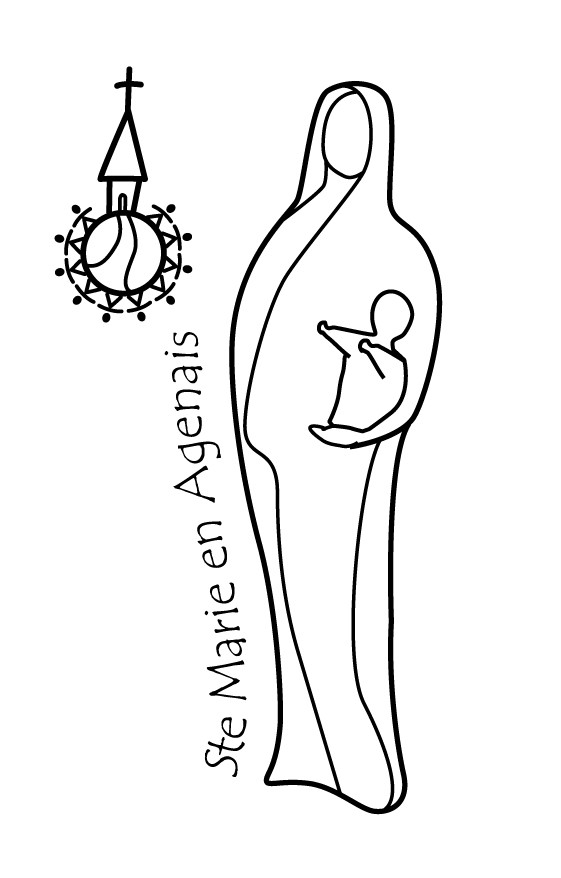 